                                                                                             «УТВЕРЖДАЮ»                 Директор ЧУ ПОО «Автошкола                                                                                                  «АВТО-МЕХАНИКА»___________________А. А. МАКСИМОВ«_____»_____________________20         г.КАЛЕНДАРНЫЙ УЧЕБНЫЙ ГРАФИК  профессионального обучения водителей ТС категории «В» Таблица №1  Таблица №2  Таблица №3  Таблица №4 Таблица №5 *Вождение проводится вне сетки учебного времени согласно графику вождения. Учебные предметы Количество часов Количество часов Количество часов Номер занятия Номер занятия Номер занятия Номер занятия Номер занятия Учебные предметы всего из них: из них: 1 2 3 3 4 5 6 Учебные предметы базового цикла Учебные предметы базового цикла Учебные предметы базового цикла Учебные предметы базового цикла Учебные предметы базового цикла Учебные предметы базового цикла Учебные предметы базового цикла Учебные предметы базового цикла Основы законодательства в сфере дорожного движения 42 теор. 30 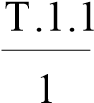 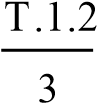 Т.2.1/Т.2.Т.2.1/Т.2.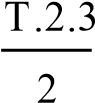 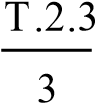 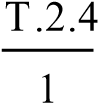 Основы законодательства в сфере дорожного движения 42 теор. 30 2/22/2Основы законодательства в сфере дорожного движения 42 практ. 12 Психологические основы деятельности водителя 12 теор. 8 Т.1/Т.2. 2/2Т.32Т.4 К.Р.2Т.4 К.Р.2Психологические основы деятельности водителя 12 практ.4 Т.5             4Основы управления транспортными средствами 14 теор. 12 Т.12Т.2/Т.32/2 Т.2/Т.32/2 Основы управления транспортными средствами 14 практ. 2 Первая помощь при дорожно-транспортном происшествии 16 теор. 8 Первая помощь при дорожно-транспортном происшествии 16 практ. 8 Учебные предметы специального цикла Учебные предметы специального цикла Учебные предметы специального цикла Учебные предметы специального цикла Учебные предметы специального цикла Учебные предметы специального цикла Учебные предметы специального цикла Учебные предметы специального цикла Устройство и техническое обслуживание транспортных средств категории «В» как объектов управления 20  теор. 18 Устройство и техническое обслуживание транспортных средств категории «В» как объектов управления 20 практ. 2 Основы управления транспортными средствами категории «В» 12 теор. 8 Основы управления транспортными средствами категории «В» 12 практ. 4 Учебные предметы профессионального цикла Учебные предметы профессионального цикла Учебные предметы профессионального цикла Учебные предметы профессионального цикла Учебные предметы профессионального цикла Учебные предметы профессионального цикла Учебные предметы профессионального цикла Учебные предметы профессионального цикла Организация и выполнение грузовых перевозок автомобильным транспортом 8 теор. 8 Организация и выполнение грузовых перевозок автомобильным транспортом 8 практ. 0 Организация и выполнение пассажирских перевозок автомобильным транспортом 6 теор. 6 Организация и выполнение пассажирских перевозок автомобильным транспортом 6 практ. 0 Квалификационный экзамен Квалификационный экзамен Квалификационный экзамен Квалификационный экзамен Квалификационный экзамен Квалификационный экзамен Квалификационный экзамен Квалификационный экзамен Итоговая аттестацияквалификационный экзамен 4 теор. 2 Итоговая аттестацияквалификационный экзамен 4 практ. 2 ИТОГО: 134 134 134 5 5 6 6 6 5 5 5 *Вождение транспортных средств категории «В»  (с механической трансмиссией)   56   56   56 Учебные предметы Количество часов Количество часов Количество часов Номер занятия Номер занятия Номер занятия Номер занятия Учебные предметы всего из них: из них: 7 8 9 10 11 12 Учебные предметы базового цикла Учебные предметы базового цикла Учебные предметы базового цикла Учебные предметы базового цикла Учебные предметы базового цикла Учебные предметы базового цикла Учебные предметы базового цикла Основы законодательства в сфере дорожного движения 42 теор. 30 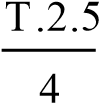 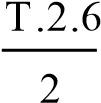 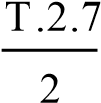 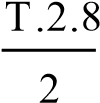 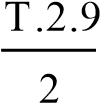 Основы законодательства в сфере дорожного движения 42 практ. 12 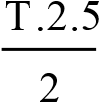 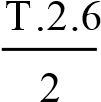 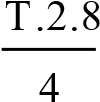 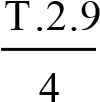 Психологические основы деятельности водителя 12 теор. 8 Психологические основы деятельности водителя 12 практ. 4 Основы управления транспортными средствами   14 теор. 12 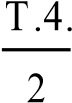 Т.51Т.5/Т.61/2Основы управления транспортными средствами   14 практ. 2 Т.42 ,К.Р.Первая помощь при дорожнотранспортном происшествии 16 теор. 8 Первая помощь при дорожнотранспортном происшествии 16 практ. 8 Учебные предметы специального цикла Учебные предметы специального цикла Учебные предметы специального цикла Учебные предметы специального цикла Учебные предметы специального цикла Учебные предметы специального цикла Учебные предметы специального цикла Устройство и техническое обслуживание транспортных средств категории «В» как объектов управления 20  теор. 18 Устройство и техническое обслуживание транспортных средств категории «В» как объектов управления 20 практ. 2 Основы управления транспортными средствами категории «В» 12 теор. 8 Основы управления транспортными средствами категории «В» 12 практ. 4 Учебные предметы профессионального цикла Учебные предметы профессионального цикла Учебные предметы профессионального цикла Учебные предметы профессионального цикла Учебные предметы профессионального цикла Учебные предметы профессионального цикла Учебные предметы профессионального цикла Организация и выполнение грузовых перевозок автомобильным транспортом 8 теор. 8 Организация и выполнение грузовых перевозок автомобильным транспортом 8 практ. 0 Организация и выполнение пассажирских перевозок автомобильным транспортом 6 теор. 6 Организация и выполнение пассажирских перевозок автомобильным транспортом 6 практ. 0 Квалификационный экзамен Квалификационный экзамен Квалификационный экзамен Квалификационный экзамен Квалификационный экзамен Квалификационный экзамен Квалификационный экзамен Итоговая аттестацияквалификационный экзамен 4 теор. 2 Итоговая аттестацияквалификационный экзамен 4 практ. 2 ИТОГО: 134 134 134 6 4 5 5 6 6 *Вождение транспортных средств категории «В»  (с механической 2РУ2 трансмиссией) 56 56 56 Учебные предметы Количество часов Количество часов Количество часов Номер занятия Номер занятия Номер занятия Номер занятия Учебные предметы всего из них: из них: 13 14 15 16 17 18 18 Учебные предметы базового цикла Учебные предметы базового цикла Учебные предметы базового цикла Учебные предметы базового цикла Учебные предметы базового цикла Учебные предметы базового цикла Учебные предметы базового цикла Основы законодательства в сфере дорожного движения 42 теор. 30 Т.2.10/ТТ.2.121, К.Р.Основы законодательства в сфере дорожного движения 42 теор. 30 2/1Т.2.121, К.Р.Основы законодательства в сфере дорожного движения 42 практ. 12 Психологические основы деятельности водителя 12 теор. 8 Психологические основы деятельности водителя 12 практ. 4 Основы управления транспортными средствами 14 теор. 12 Основы управления транспортными средствами 14 практ. 2 Первая помощь при дорожнотранспортном происшествии 16 теор. 8 Т.1/Т.22/2Т.32Т.42Первая помощь при дорожнотранспортном происшествии 16 практ. 8 Т.22Т.32Т.44 ,К.Р.Учебные предметы специального цикла Учебные предметы специального цикла Учебные предметы специального цикла Учебные предметы специального цикла Учебные предметы специального цикла Учебные предметы специального цикла Учебные предметы специального цикла Устройство и техническое обслуживание транспортных средств категории «В» как объектов управления 20  теор. 18 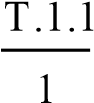 Т.1.2/Т.1.Т.1.2/Т.1.3Устройство и техническое обслуживание транспортных средств категории «В» как объектов управления 20  теор. 18 1/21/23Устройство и техническое обслуживание транспортных средств категории «В» как объектов управления 20 практ. 2 Основы управления транспортными средствами категории «В»   12 теор. 8 Т.12Т.12Т.24Основы управления транспортными средствами категории «В»   12 практ. 4 Т.22Учебные предметы профессионального цикла Учебные предметы профессионального цикла Учебные предметы профессионального цикла Учебные предметы профессионального цикла Учебные предметы профессионального цикла Учебные предметы профессионального цикла Учебные предметы профессионального цикла Организация и выполнение грузовых перевозок автомобильным транспортом 8 теор. 8 Организация и выполнение грузовых перевозок автомобильным транспортом 8 практ. 0 Организация и выполнение пассажирских перевозок автомобильным транспортом 6 теор. 6 Организация и выполнение пассажирских перевозок автомобильным транспортом 6 практ. 0 Квалификационный экзамен Квалификационный экзамен Квалификационный экзамен Квалификационный экзамен Квалификационный экзамен Квалификационный экзамен Квалификационный экзамен Итоговая аттестацияквалификационный экзамен 4 теор. 2 Итоговая аттестацияквалификационный экзамен 4 практ. 2 ИТОГО: 134 134 134 6 5 5 5 5 5 6 *Вождение транспортных средств категории «В»  (с механической трансмиссией) 56 56 56 Учебные предметы Количество часов Количество часов Количество часов Номер занятия Номер занятия Номер занятия Номер занятия Номер занятия Учебные предметы всего из них: из них: 19 20 21 21 22 23 24 Учебные предметы базового цикла Учебные предметы базового цикла Учебные предметы базового цикла Учебные предметы базового цикла Учебные предметы базового цикла Основы законодательства в сфере дорожного движения 42 теор. 30 Основы законодательства в сфере дорожного движения 42 практ. 12 Психологические основы деятельности водителя 12 теор. 8 Психологические основы деятельности водителя 12 практ. 4 Основы управления транспортными средствами 14 теор. 12 Основы управления транспортными средствами 14 практ. 2 Первая помощь при дорожно-транспортном происшествии 16 теор. 8 Первая помощь при дорожно-транспортном происшествии 16 практ. 8 Учебные предметы специального цикУчебные предметы специального цикУчебные предметы специального цикУчебные предметы специального цикУчебные предметы специального цикла ла Устройство и техническое обслуживание транспортных средств категории «В» как объектов управления 20  теор. 18 Т.1.4/Т.1.52/2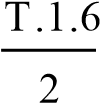 Т.1Т1.7/Т.1.8 2/2Т.1.9/Т.1.101/1, К.Р.Т.2.1Устройство и техническое обслуживание транспортных средств категории «В» как объектов управления 20  теор. 18 Т.1.4/Т.1.52/2Т.1Т1.7/Т.1.8 2/2Т.1.9/Т.1.101/1, К.Р.1Устройство и техническое обслуживание транспортных средств категории «В» как объектов управления 20 практ. 2 Основы управления транспортными средствами категории «В» 12 теор. 8 Т.31Т.31Основы управления транспортными средствами категории «В» 12 практ. 4 Т.3/К.Р.Основы управления транспортными средствами категории «В» 12 практ. 4 2.Учебные предметы профессионального цУчебные предметы профессионального цУчебные предметы профессионального цУчебные предметы профессионального цУчебные предметы профессионального циклаОрганизация и выполнение грузовых перевозок автомобильным транспортом 8 теор. 8 Т.12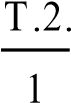 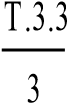 Т.42Организация и выполнение грузовых перевозок автомобильным транспортом 8 практ. 0 Организация и выполнение пассажирских перевозок автомобильным транспортом     6 теор. 6 Организация и выполнение пассажирских перевозок автомобильным транспортом     6 практ. 0 Квалификационный экзамен Квалификационный экзамен Квалификационный экзамен Квалификационный экзамен Квалификационный экзамен Итоговая аттестацияквалификационный экзамен 4 теор. 2 Итоговая аттестацияквалификационный экзамен 4 практ. 2 ИТОГО: 134 134 134 5 5 6 3 3 3 *Вождение транспортных средств категории «В»  (с механической трансмиссией) 56 56 56 Учебные предметы Количество часов Количество часов Количество часов Номер занятия Номер занятия Учебные предметы всего из них: из них: 25 26 27 Учебные предметы базового цикла Учебные предметы базового цикла Учебные предметы базового цикла Учебные предметы базового цикла Учебные предметы базового цикла Основы законодательства в сфере дорожного движения 42 теор. 30 Основы законодательства в сфере дорожного движения 42 практ. 12 Психологические основы деятельности водителя 12 теор. 8 Психологические основы деятельности водителя 12 практ. 4 Основы управления транспортными средствами 14 теор. 12 Основы управления транспортными средствами 14 практ. 2 Первая помощь при дорожно-транспортном происшествии 16 теор. 8 Первая помощь при дорожно-транспортном происшествии 16 практ. 8 Учебные предметы специального цикла Учебные предметы специального цикла Учебные предметы специального цикла Учебные предметы специального цикла Учебные предметы специального цикла Устройство и техническое обслуживание транспортных средств категории «В» как объектов управления 20  теор. 18 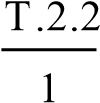 Устройство и техническое обслуживание транспортных средств категории «В» как объектов управления 20 практ. 2 Т.2.3/К.Р.2Основы управления транспортными средствами категории «В» 12 теор. 8 Основы управления транспортными средствами категории «В» 12 практ. 4 Учебные предметы профессионального цикла Учебные предметы профессионального цикла Учебные предметы профессионального цикла Учебные предметы профессионального цикла Учебные предметы профессионального цикла Организация и выполнение грузовых перевозок автомобильным транспортом 8 теор. 8 Организация и выполнение грузовых перевозок автомобильным транспортом 8 практ. 0 Организация и выполнение пассажирских перевозок автомобильным транспортом 6 теор. 6 Т.1/Т.22/1Т.3/Т.41/2 К.Р.Организация и выполнение пассажирских перевозок автомобильным транспортом 6 практ. 0 Квалификационный экзамен Квалификационный экзамен Квалификационный экзамен Квалификационный экзамен Квалификационный экзамен Итоговая аттестация-квалификационный экзамен 4 теор. 2 Экзамен2Итоговая аттестация-квалификационный экзамен 4 практ. 2 Экзамен2ИТОГО: 134 134 134 4 5 4 *Вождение транспортных средств категории «В»  (с механической трансмиссией) 56 56 56 